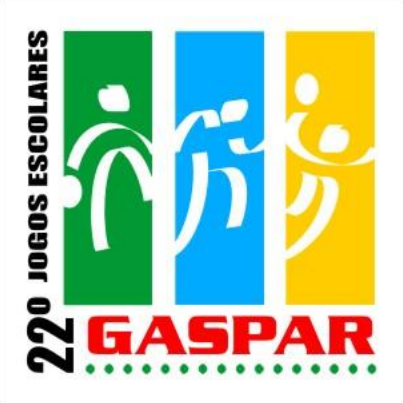 XADREZMIRIM MASCULINORODADA 01 1  ALECSON A. D. JÚNIOR      COL. MADRE F. LAMPEL     1:0     JOÃO P. R. CARDOSO     COLÉGIO UNIVERSITÁRIO 2  PAULO H. ZUCUI            COLÉGIO UNIVERSITÁRIO   .5:.5    ANTÔNIO H. ZUCHI       EEB LUIZ FRANZÓI      3  DAVI R. DA SILVA          EEB LUIZ FRANZÓI         0:1     PAULO N. KOERICH       COL. MADRE F. LAMPEL  4  VINÍCIUS C. DOS SANTOS    COLÉGIO UNIVERSITÁRIO    0:1     GUILHERME FELAÇO       EEB FREI GODOFREDO    5  GUILHERME H. C. DE OLIVEI EEB FREI GODOFREDO       0:1     VINICIUS M. F. DE LIMA COL. MADRE F. LAMPEL  6  VINICIUS P. DA SILVA      COL. MADRE F. LAMPEL     1:0     IAN M. DE CASTILHO     EEB FREI GODOFREDO    7  VITOR E. M. COSTA         EEB FREI GODOFREDO       1:0    BYE                                          RODADA 02 1  VINICIUS M. F. DE LIMA COL. MADRE F. LAMPEL     1:0     ALECSON A. D. JÚNIOR      COL. MADRE F. LAMPEL  2  GUILHERME FELAÇO       EEB FREI GODOFREDO       0:1     VINICIUS P. DA SILVA      COL. MADRE F. LAMPEL  3  PAULO N. KOERICH       COL. MADRE F. LAMPEL     1:0     VITOR E. M. COSTA         EEB FREI GODOFREDO    4  ANTÔNIO H. ZUCHI       EEB LUIZ FRANZÓI         0:1     DAVI R. DA SILVA          EEB LUIZ FRANZÓI      5  IAN M. DE CASTILHO     EEB FREI GODOFREDO      .5:.5    PAULO H. ZUCUI            COLÉGIO UNIVERSITÁRIO 6  JOÃO P. R. CARDOSO     COLÉGIO UNIVERSITÁRIO    0:1     GUILHERME H. C. DE OLIVEI EEB FREI GODOFREDO    7  VINÍCIUS C. DOS SANTOS COLÉGIO UNIVERSITÁRIO    1:0    BYE RODADA 3 1  VINICIUS P. DA SILVA COL. MADRE F. LAMPEL     0:1     PAULO N. KOERICH          COL. MADRE F. LAMPEL  2  PAULO H. ZUCUI       COLÉGIO UNIVERSITÁRIO    0:1     VINICIUS M. F. DE LIMA    COL. MADRE F. LAMPEL  3  ALECSON A. D. JÚNIOR COL. MADRE F. LAMPEL     1:0     GUILHERME H. C. DE OLIVEI EEB FREI GODOFREDO    4  DAVI R. DA SILVA     EEB LUIZ FRANZÓI         1:0     VINÍCIUS C. DOS SANTOS    COLÉGIO UNIVERSITÁRIO 5  VITOR E. M. COSTA    EEB FREI GODOFREDO       0:1     GUILHERME FELAÇO          EEB FREI GODOFREDO    6  IAN M. DE CASTILHO   EEB FREI GODOFREDO       1:0     ANTÔNIO H. ZUCHI          EEB LUIZ FRANZÓI      7  JOÃO P. R. CARDOSO   COLÉGIO UNIVERSITÁRIO    1:0    BYE        RODADA 4 1  PAULO N. KOERICH          COL. MADRE F. LAMPEL     1:0     VINICIUS M. F. DE LIMA COL. MADRE F. LAMPEL  2  GUILHERME FELAÇO          EEB FREI GODOFREDO       0:1     ALECSON A. D. JÚNIOR   COL. MADRE F. LAMPEL  3  VINICIUS P. DA SILVA      COL. MADRE F. LAMPEL     1:0     DAVI R. DA SILVA       EEB LUIZ FRANZÓI      4  GUILHERME H. C. DE OLIVEI EEB FREI GODOFREDO       0:1     IAN M. DE CASTILHO     EEB FREI GODOFREDO    5  VINÍCIUS C. DOS SANTOS    COLÉGIO UNIVERSITÁRIO    1:0     JOÃO P. R. CARDOSO     COLÉGIO UNIVERSITÁRIO 6  VITOR E. M. COSTA         EEB FREI GODOFREDO       0:1     PAULO H. ZUCUI         COLÉGIO UNIVERSITÁRIO 7  ANTÔNIO H. ZUCHI          EEB LUIZ FRANZÓI         1:0    BYE               RODADA 5 1  ALECSON A. D. JÚNIOR      COL. MADRE F. LAMPEL     0:1     PAULO N. KOERICH       COL. MADRE F. LAMPEL  2  VINICIUS M. F. DE LIMA    COL. MADRE F. LAMPEL     0:1     VINICIUS P. DA SILVA   COL. MADRE F. LAMPEL  3  IAN M. DE CASTILHO        EEB FREI GODOFREDO      .5:.5    GUILHERME FELAÇO       EEB FREI GODOFREDO    4  PAULO H. ZUCUI            COLÉGIO UNIVERSITÁRIO    1:0     VINÍCIUS C. DOS SANTOS COLÉGIO UNIVERSITÁRIO 5  JOÃO P. R. CARDOSO        COLÉGIO UNIVERSITÁRIO    0:1     DAVI R. DA SILVA       EEB LUIZ FRANZÓI      6  ANTÔNIO H. ZUCHI          EEB LUIZ FRANZÓI         1:0     VITOR E. M. COSTA      EEB FREI GODOFREDO    7  GUILHERME H. C. DE OLIVEI EEB FREI GODOFREDO       1:0    BYE  COLOCAÇÃO                                                                    PONTUAÇÃO     M.M   M.T   PROG  BERG      	  1    PAULO N. KOERICH          COL. MADRE F. LAMPEL  5         9.0  13.5   15.0 14.00  2    VINICIUS P. DA SILVA      COL. MADRE F. LAMPEL  4         9.0  16.5   12.0 11.50  3    VINICIUS M. F. DE LIMA    COL. MADRE F. LAMPEL  3        10.0  16.5   12.0  8.00  4    DAVI R. DA SILVA          EEB LUIZ FRANZÓI      3         7.5  13.0    8.0  5.50  5    IAN M. DE CASTILHO        EEB FREI GODOFREDO    3         7.5  13.0    7.5  7.25  6    ALECSON A. D. JÚNIOR      COL. MADRE F. LAMPEL  3         7.0  12.5   10.0  5.50  7    PAULO H. ZUCUI            COLÉGIO UNIVERSITÁRIO 3         6.5  10.0    7.5  5.75  8    ANTÔNIO H. ZUCHI          EEB LUIZ FRANZÓI      2.5       8.5  12.0    5.5  2.50  9    GUILHERME FELAÇO          EEB FREI GODOFREDO    2.5       7.5  12.0    8.5  4.50 10    GUILHERME H. C. DE OLIVEI EEB FREI GODOFREDO    2         8.5  12.0    5.0  1.00 11    VINÍCIUS C. DOS SANTOS    COLÉGIO UNIVERSITÁRIO 2         8.0  11.5    6.0  1.00 12    VITOR E. M. COSTA         EEB FREI GODOFREDO    1         8.0  15.0    5.0  0.00 13    JOÃO P. R. CARDOSO        COLÉGIO UNIVERSITÁRIO 1         7.0  11.5    3.0  0.00INFANTIL MASCULINORODADA 01 1  CLÁUDIO S. JÚNIOR EEB FREI GODOFREDO    0:1     GABRIEL R. L. DOS SANTOS EEB FREI GODOFREDOCOLOCAÇÃO                                                            PONTUAÇÃO      1   GABRIEL R. L. DOS SANTOS    EEB FREI GODOFREDO              1      0.002   CLÁUDIO S. JÚNIOR           EEB FREI GODOFREDO              0      0.00INFANTO MASCULINORODADA 01 1  ALLAN J. JUNKES    COL. MADRE F. LAMPEL [0]      0:1     MAYRON A. S. S. TONHOLI EEB FREI GODOFREDO  [0]   2  PAULO R. DOERNER   EEB LUIZ FRANZÓI     [0]      0:1     JOÃO M. DA SILVA        EEB HONÓRIO MIRANDA [0]   3  WILLIAN G. DE LIMA EEB FREI GODOFREDO   [0]      1:0    BYERODADA 02 1  MAYRON A. S. S. TONHOLI EEB FREI GODOFREDO  [1]      1:0     WILLIAN G. DE LIMA EEB FREI GODOFREDO   [1]   2  JOÃO M. DA SILVA        EEB HONÓRIO MIRANDA [1]      1:0     ALLAN J. JUNKES    COL. MADRE F. LAMPEL [0]   3  PAULO R. DOERNER        EEB LUIZ FRANZÓI    [0]      1:0    BYE          RODADA 03 1  MAYRON A. S. S. TONHOLI EEB FREI GODOFREDO   [2]      0:1     JOÃO M. DA SILVA EEB HONÓRIO MIRANDA [2]   2  WILLIAN G. DE LIMA      EEB FREI GODOFREDO   [1]      0:1     PAULO R. DOERNER EEB LUIZ FRANZÓI    [1]   3  ALLAN J. JUNKES         COL. MADRE F. LAMPEL [0]      1:0    BYE       RODADA 04 1  JOÃO M. DA SILVA        EEB HONÓRIO MIRANDA [3]      1:0     WILLIAN G. DE LIMA EEB FREI GODOFREDO   [1]   2  PAULO R. DOERNER        EEB LUIZ FRANZÓI    [2]      1:0     ALLAN J. JUNKES    COL. MADRE F. LAMPEL [1]   3  MAYRON A. S. S. TONHOLI EEB FREI GODOFREDO  [2]      1:0    BYE       COLOCAÇÃO                PONTUAÇÃO     M.M   M.T   PROG  BERG                                              1    JOÃO M. DA SILVA        EEB HONÓRIO MIRANDA  4         3.0   6.0   10.0  8.00  2    MAYRON A. S. S. TONHOLI EEB FREI GODOFREDO   3         2.5   7.0    8.0  2.00  3    PAULO R. DOERNER        EEB LUIZ FRANZÓI     3         2.5   7.0    6.0  2.00  4    WILLIAN G. DE LIMA      EEB FREI GODOFREDO   1         5.0  11.0    4.0  0.00  5    ALLAN J. JUNKES         COL. MADRE F. LAMPEL 1         5.0  11.0    2.0  0.00MIRIM FEMININORODADA 01 1  ÉRIKA A. LANA        EEB LUIZ FRANZÓI   [0]      1:0     MARIA E. N. GRAF    EEB FREI GODOFREDO   [0]   2  PRISCILA D. BARBIERI EEB LUIZ FRANZÓI   [0]      0:1     LARISSA P. DE SOUZA COL. MADRE F. LAMPEL [0]   3  SAMARA K. MACHADO    EEB FREI GODOFREDO [0]      1:0    BYE    RODADA 02 1  SAMARA K. MACHADO    EEB FREI GODOFREDO   [1]      0:1     ÉRIKA A. LANA    EEB LUIZ FRANZÓI   [1]   2  LARISSA P. DE SOUZA  COL. MADRE F. LAMPEL [1]      1:0     MARIA E. N. GRAF EEB FREI GODOFREDO [0]   3  PRISCILA D. BARBIERI EEB LUIZ FRANZÓI     [0]      1:0    BYE                                       RODADA 03 1  ÉRIKA A. LANA     EEB LUIZ FRANZÓI   [2]      0:1     LARISSA P. DE SOUZA  COL. MADRE F. LAMPEL [2]   2  SAMARA K. MACHADO EEB FREI GODOFREDO [1]      0:1     PRISCILA D. BARBIERI EEB LUIZ FRANZÓI     [1]   3  MARIA E. N. GRAF  EEB FREI GODOFREDO [0]      1:0    BYE                                             RODADA 04 1  LARISSA P. DE SOUZA COL. MADRE F. LAMPEL [3]      1:0     SAMARA K. MACHADO    EEB FREI GODOFREDO [1]   2  MARIA E. N. GRAF    EEB FREI GODOFREDO   [1]      1:0     PRISCILA D. BARBIERI EEB LUIZ FRANZÓI   [2]   3  ÉRIKA A. LANA       EEB LUIZ FRANZÓI     [2]      1:0    BYE                                           COLOCAÇÃO                                             PONTUAÇÃO     M.M   M.T   PROG  BERG                                              1    LARISSA P. DE SOUZA  COL. MADRE F. LAMPEL 4         3.0   6.0   10.0  8.00  2    ÉRIKA A. LANA        EEB LUIZ FRANZÓI     3         3.5   8.0    8.0  3.00  3    MARIA E. N. GRAF     EEB FREI GODOFREDO   2         4.5  10.0    3.0  2.00  4    PRISCILA D. BARBIERI EEB LUIZ FRANZÓI     2         3.5   8.0    5.0  1.00  5    SAMARA K. MACHADO    EEB FREI GODOFREDO   1         4.5  10.0    4.0  0.00INFANTIL FEMININORODADA 01 1  BEATRIZ R. MABA       EEB FREI POLICARPO    1:0     GEISA J. METTE EEB FREI POLICARPO 2  MAIARA G. F. BELINSKI EEB DOLORES KRAUSS    1:0    BYE      RODADA 02 1  MAIARA G. F. BELINSKI EEB DOLORES KRAUSS    1:0     BEATRIZ R. MABA EEB FREI POLICARPO 2  GEISA J. METTE        EEB FREI POLICARPO    1:0    BYE                                RODADA 03 1  GEISA J. METTE  EEB FREI POLICARPO    1:0     MAIARA G. F. BELINSKI EEB DOLORES KRAUSS 2  BEATRIZ R. MABA EEB FREI POLICARPO    1:0    BYE                                      COLOCAÇÃO                                        PONTUAÇÃO       1    MAIARA G. F. BELINSKI EEB DOLORES KRAUSS 2      2.00   1    BEATRIZ R. MABA       EEB FREI POLICARPO 2      2.00   1    GEISA J. METTE        EEB FREI POLICARPO 2      2.00INFANTO FEMININORODADA 011  TAUANE ISENSEE      EEB HONÓRIO MIRANDA       1:0     STEFANIE F. GONÇALVES EEB ARNOLDO AGENOR ZIMMERMANN   2  SABRINA L. DE ABREU EEB FREI POLICARPO        1:0    BYE  RODADA 021  SABRINA L. DE ABREU   EEB FREI POLICARPO               0:1     TAUANE ISENSEE EEB HONÓRIO MIRANDA2  STEFANIE F. GONÇALVES EEB ARNOLDO AGENOR ZIMMERMANN    1:0    BYE        RODADA 031  STEFANIE F. GONÇALVES EEB ARNOLDO AGENOR ZIMMERMANN    1:0     SABRINA L. DE ABREU EEB FREI POLICARPO2  TAUANE ISENSEE        EEB HONÓRIO MIRANDA              1:0    BYE    COLOCAÇÃO                                                 PONTUAÇÃO       1    TAUANE ISENSEE        EEB HONÓRIO MIRANDA           3      3.00  2    STEFANIE F. GONÇALVES EEB ARNOLDO AGENOR ZIMMERMANN 2      1.00  3    SABRINA L. DE ABREU   EEB FREI POLICARPO            1      0.00